＜参考＞ボーイスカウト看護法講習会細目考査細目のすべてに合格したことを証明します。看護章課題報告書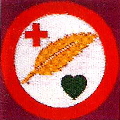 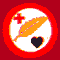 ９．看　護　章９．看　護　章９．看　護　章９．看　護　章９．看　護　章９．看　護　章９．看　護　章９．看　護　章９．看　護　章９．看　護　章所属第団隊氏名考査細目考査方法合格年月日サイン/印1ボーイスカウト看護法講習会、もしくはそれに準ずる看護法講習会を修了して考査に合格すること。修了証明の提示2活動中に発生した次のような場合の看護について説明ができる。ア 発熱　イ はき気・嘔吐　ウ 腹痛　エ 便秘オ 下痢　カ 頭痛　　　　　キ 乗物酔い口述または記述3隊の救急箱を整備し（未整備品、充足・不足物品のリストアップを含む）、そのチェックリストを提出する｡（救急章と共通細目）チェックリストの提出4県連盟、地区単位で設置される救護所の奉仕や隊活動、キャンプでの救護係を通算5日以上担当し、その報告書を提出する。（救急章と共通細目）報告書の提出１．病気の兆候をみる（1）体温の測り方 （2）脈拍の測り方 （3）呼吸の見方 （4）のどの見方 （5）症状の観察（6）看護の記録２．感染を予防する（1）感染症とは （2）手の洗い方 （3）エプロンの使い方 （4）吐物・排泄物の処理３．症状を和らげる（1）体を温める （2）体を冷やす （3）湯たんぽ、氷まくら、氷のうなどの使い方 （4）薬の管理と与え方４．気持ちよく楽に寝かせる（1）快適な病室・寝具の条件 （2）姿勢・体位の変え方 （3）病人・看護者の体への負担と注意事項５．身体を清潔に保つ（1）体のふき方 （2）着衣の換え方 （3）シーツの換え方 （4）口の清潔 （5）髪の手入れ６．食事を食べさせる（1）栄養と食事 （2）食事の進め方７．心をケアする（1）看護を必要とする人への接し方 （2）心の症状 （3）話の仕方、話の聞き方年月日技能章考査員自署印役務隊長考査員団委員長ｽｶｳﾄ委員長年月日氏名サインまたは印提出日所属氏名